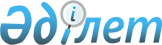 Об утверждении Правил поступления и использования безнадзорных животных поступивших в коммунальную собственностьПостановление Тупкараганского районного акимата Мангистауской области от 11 марта 2013 года N 61. Зарегистрировано Департаментом юстиции Мангистауской области 10 апреля 2013 года за N 2238.
      Сноска. Заголовок постановления в редакции на казахском языке, текст на русском языке не меняется, постановлением акимата Тупкараганского района Мангистауской области от 15.05.2023 № 70 (вводится в действие по истечении десяти календарных дней после дня его первого официального опубликования).
      В соответствии с подпунктом 2) пункта 1 статьи 31 Закона Республики Казахстан от 23 января 2001 года № 148 "О местном государственном управлении и самоуправлении в Республике Казахстан" и  подпунктом 22)статьи 18 и со статьей 31 Закона Республики Казахстан от 1 марта 2011 года № 413-IV "О государственном имуществе", распоряжением Премьер - Министра Республики Казахстан от 18 апреля 2011 года № 49 - р "О мерах по реализации Закона Республики Казахстан от 1 марта 2011 года "О государственном имуществе" Тупкараганский районный акимат ПОСТАНОВЛЯЕТ:
      1. Утвердить Правила поступления и использования безнадзорных животных поступивших в коммунальную собственность, согласно приложению к настоящему постановлению.
      Сноска. Пункт 1 в редакции постановления акимата Тупкараганского района Мангистауской области от 15.05.2023 № 70 (вводится в действие по истечении десяти календарных дней после дня его первого официального опубликования).


      2. Поручить государственному учреждению "Тупкараганский районный отдел экономики и финансов" (Ж.Ж.Төлеген) исполнение правил поступления и использования безнадзорных животных поступивших в коммунальную собственность. 
      3. Контроль за исполнением настоящего постановления возложить на заместителя акима района Д.Мендиханова. 
      4. Настоящее постановление вступает в силу со дня государственной регистрации в органах юстиции и вводится в действие по истечении десяти календарных дней после дня его первого официального опубликования. 
      СОГЛАСОВАНО:
      И.о начальника государственного учреждения
      "Тупкараганский районный отдел 
      экономики и финансов"
      Төлеген Жанаргүл Жанайымқызы
      11 марта 2013 год
      Начальник государственного учреждения
      "Тупкараганский районный отдел сельского
      хозяйства и ветеринарий"
      Жумагазиев Аманкос Даулетжанович
      11 марта 2013 год Правила поступления и использования безнадзорных животных поступивших в коммунальную собственность
      Сноска. Приложение в редакции постановления акимата Тупкараганского района Мангистауской области от 15.05.2023 № 70 (вводится в действие по истечении десяти календарных дней после дня его первого официального опубликования). Глава 1. Общие положения
      1. Настоящие правила поступления и использования безнадзорных животных поступивших в коммунальную собственность (далее- Правила) разработаны в соответствии с Гражданским Кодексом Республики Казахстан, Законом Республики Казахстан "О государственном имуществе" и определяют порядок поступления и использования безнадзорных животных, поступивших в коммунальную собственность.
      2. При отказе лица, у которого находились на содержании и в пользовании безнадзорные животные, от приобретения в собственность содержавшихся у него животных они поступают в районную коммунальную собственность и используются в порядке, определяемом настоящими правилами. Глава 2. Поступление безнадзорных животных в районную коммунальную собственность
      3. Поступление безнадзорных животных в районную коммунальную собственность осуществляется на основании акта описи, оценки и (или) приема-передачи имущества в соответствии с Правилам учета, хранения, оценки и дальнейшего использования имущества, обращенного (поступившего) в собственность государства по отдельным основаниям, утвержденных постановлением Правительства Республики Казахстан от 26 июля 2002 года  №833 "Некоторые вопросы учета, хранения, оценки и дальнейшего использования имущества, обращенного (поступившего) в собственность государства по отдельным основаниям". Акт описи, оценки и (или) приема-передачи имущества составляется при участии лица, передающего безнадзорных животных, акима соответствующего села, сельского округа, государственного учреждения "Тупкараганский районный отдел предпринимательства и сельского хозяйства" и государственного учреждения "Тупкараганский районный отдел экономики и финансов" (далее – отдел экономики и финансов). Глава 3. Использование безнадзорных животных
      4. Лицо, задержавшее безнадзорный или пригульный скот и других домашних животных или прирученных животных обязан возвратить их собственнику, а если он или его местопребывание неизвестны, не позднее трех дней с момента такого задержания заявить об обнаруженных животных в органы внутренних дел или местные исполнительные органы, которые принимают меры к розыску собственника.
      На период розыска собственника животных они могут быть оставлены лицом, задержавшим животных, у него на содержании и в пользовании, либо сданы им на содержание и в пользование другому лицу, имеющему необходимые условия для этого. По просьбе лица, задержавшего животных, подыскание лица, имеющего необходимые условия для их содержания и пользования, и передачу им животных осуществляет местный исполнительный орган.
      5. Лицо, задержавшее животных, и лицо, которому они переданы на содержание и в пользование, отвечают за гибель и порчу животных лишь при наличии вины и в пределах стоимости этих животных.
      6. В случае возврата животных собственнику лицо, задержавшее животных, и лицо, у которого они находились на содержании и в пользовании, имеют право получить от этого собственника возмещение своих расходов, связанных с содержанием животных, с зачетом выгод, извлеченных от пользования ими.
      7. Лицо, задержавшее безнадзорный или пригульный скот и других домашних животных или прирученных животных, имеет право потребовать от их собственника выплаты вознаграждения в соответствии с пунктом 6 статьи 245 Гражданского Кодекса Республики Казахстан. Глава 4. Возникновение права собственности на безнадзорных животных
      8. Если в течение шести месяцев с момента заявления о задержании рабочего и крупного рогатого скота и двух месяцев - других домашних животных их собственник не будет обнаружен и не заявит о своем праве на них, право собственности на этих животных переходит к лицу, у которого они находились на содержании и в пользовании. 
      9. В случае явки прежнего собственника животных после их перехода в собственность другого лица собственник вправе при наличии обстоятельств, свидетельствующих о сохранении к нему привязанности со стороны этих животных или о жестоком либо ином ненадлежащем обращении с ними нового собственника, требовать их возврата ему на условиях, определяемых по соглашению с новым собственником, а при не достижении согласия - судом. Глава 5. Заключительное положения
      10. Средства от продажи безнадзорных животных полностью засчитываются в доход местного бюджета в порядке, определяемом законодательством Республики Казахстан. 
      11. Расходы связанные с учетом, оценкой, хранением и иными затратами по дальнейшему использованию безнадзорных животных, осуществляются за счет средств местного бюджета.
					© 2012. РГП на ПХВ «Институт законодательства и правовой информации Республики Казахстан» Министерства юстиции Республики Казахстан
				
Аким района
Т.Т.АсауовПриложение
к Постановлению акимата
Тупкараганского района № 61
от марта 2013 года